Goals of Care Conversations with High Risk Patients:Staff Roles and Responsibilities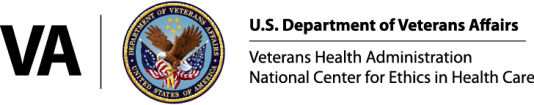 Goals of Care Conversations & Documentation: Tracking Record*Goals & Preferences to Inform Life-Sustaining Treatment Plan progress note is an optional note title; this heading should be adjusted based on how your facility documents GoCCs completed by nurses, social workers, psychologists, and chaplains.Use this form to take notes while observing another clinician during a Goals of Care Conversation.  Provide notes to the clinician, if desired.Debrief the conversation as follows, with self-reflections first and observer feedback second:One thing that went well that I/you should continue doing in the future is …One thing that I/you may want to do differently in the future is … Preparing for Goals of Care Conversations Preparing for Goals of Care Conversations NotesIdentify high-risk VeteransIdentify high-risk VeteransIf decision-making capacity is in question, perform or obtain assessmentIf decision-making capacity is in question, perform or obtain assessmentMD, APRN, PA, PhD onlyIf patient lacks decision-making capacity, identify authorized surrogate per policy/lawIf patient lacks decision-making capacity, identify authorized surrogate per policy/lawInform the Veteran (or surrogate) about diagnosis/prognosis, provide time for questions, ensure understandingInform the Veteran (or surrogate) about diagnosis/prognosis, provide time for questions, ensure understandingMD, APRN, PA onlyInitiate invitation, provide information about the purpose of a goals of care conversation, encourage participation of Veteran’s trusted support systemInitiate invitation, provide information about the purpose of a goals of care conversation, encourage participation of Veteran’s trusted support systemSchedule the goals of care conversationSchedule the goals of care conversationConducting Goals of Care ConversationsConducting Goals of Care ConversationsIf the conversation takes place with the Veteran (and ideally, their support system)…If the conversation takes place with the surrogate…Explain role of the surrogate, and inform Veteran who would be authorized to serve as surrogate per law/policyExplain the surrogate’s role in decision makingIf the Veteran chooses a different surrogate, assist  in completing a VA and/or state-authorized Durable Power of Attorney for Health CareReview documents reflecting the Veteran’s wishes Elicit understanding of health conditionElicit understanding of health conditionIf needed, deliver news about diagnosis/prognosisIf needed, deliver news about diagnosis/prognosisMD, APRN, PA onlyElicit Veteran’s values and goals of careElicit Veteran’s values and goals of careProvide basic information about services, treatmentsProvide basic information about services, treatmentsProvide patient-specific information about life-sustaining treatment outcomesProvide patient-specific information about life-sustaining treatment outcomesMD, APRN, PA onlyMake shared decisions with Veteran regarding life-sustaining treatmentMake shared decisions with surrogate regarding life-sustaining treatmentMD, APRN, PA onlyFollow-upFollow-upFollow-upMake referrals, follow-up appointmentsMake referrals, follow-up appointmentsAssist Veteran in completing  advance directiveAssist Veteran in completing  advance directiveComplete Life-Sustaining Treatment progress note and ordersComplete Life-Sustaining Treatment progress note and ordersMD, APRN, PA onlyFill out state-authorized portable order (e.g., POLST)Fill out state-authorized portable order (e.g., POLST)State-specific rulesSign state-authorized portable orders (e.g., POLST)Sign state-authorized portable orders (e.g., POLST)State-specific rulesHIGH RISK PATIENT NAMELAST 4Goals of Care Conversation(GoCC)G&P Note*LST NoteLST OrdersAdvance DirectiveState-Authorized Portable Orders(SAPO)Consistent?Follow UpHIGH RISK PATIENT NAMELAST 4Goals of Care Conversation(GoCC)G&P Note*LST NoteLST OrdersAdvance DirectiveState-Authorized Portable Orders(SAPO)Consistent?(e.g. complete LST Plan, complete SAPO, rescind duplicate AD, referral)SubjectCompleteN/AComments:Introduces Conversation(Step 1)Discusses Surrogate (Step 2)Discusses Understanding of Health(Step 3)Explores Values and Goals of Care(Step 4)Discusses Services(Step 5)Discusses Life-Sustaining Treatment(s)(Step 5)Develops Follow-up Plan (Step 6)